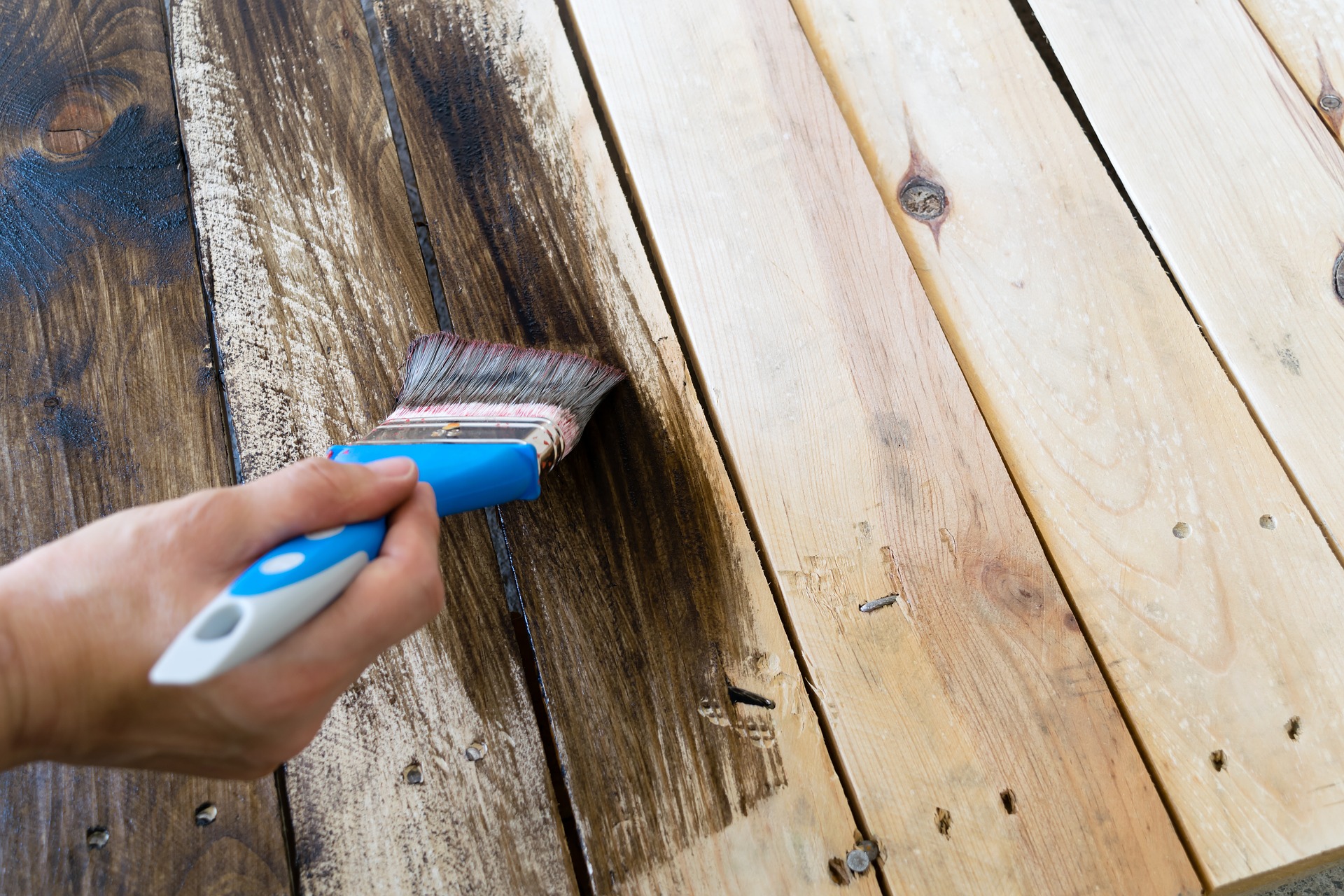 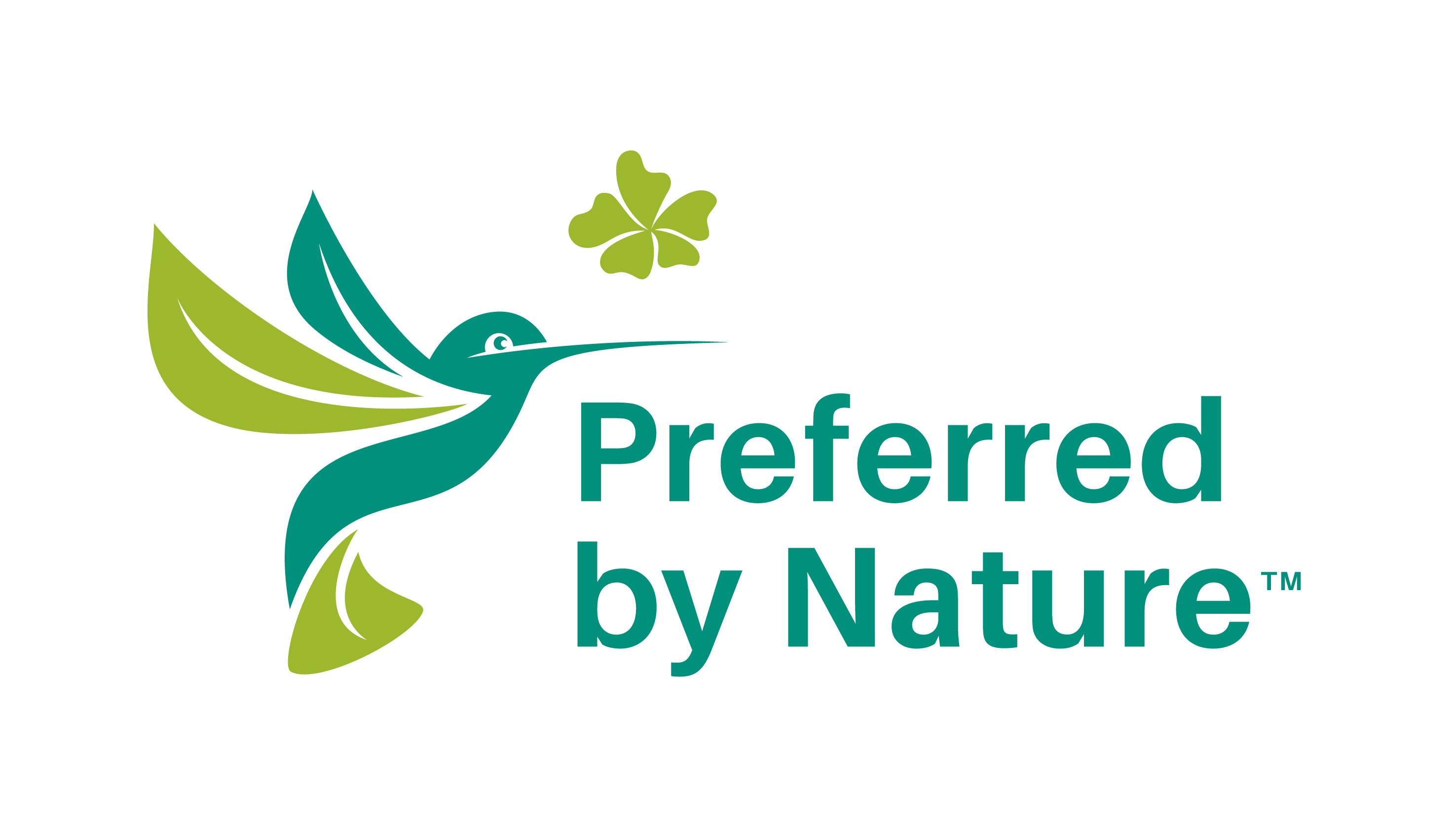 Как да използвате този документТАБЛИЦА 1. Приложими FSC документи за аутсорсинг Съдържание1.	Основна информация	42.	Четири стъпки, които трябва да предприемете, когато възлагате FSC производствени дейности на подизпълнители	43.	Ползи от използването на FSC-сертифициран изпълнител	54.	Какво става, ако обхватът на подизпълнители трябва да се разшири между одитите?	7Приложение 1: ОБРАЗЕЦ на споразумение за аутсорсинг с не-сертифициран по FSC подизпълнител	8Приложение 2: Списък с подизпълнители	9Основна информация Дейностите в обхвата на вашия сертификат може да бъдат възложени на сертифицирани по FSC CoC и/или несертифицирани по FSC CoC изпълнители.Трябва обаче да сте наясно със следните основни изисквания: Като притежател на сертификат, вие все още носите цялостна отговорност за спазването на изискванията на FSC.Изисква се писмено споразумение за аутсорсинг при възлагане на не-FSC-сертифицирани изпълнители.Дейностите, които са предмет на споразумения за аутсорсинг, са тези, които са включени в обхвата на FSC CoC сертификата на вашата организация, като напр. покупка, обработка, съхранение, етикетиране и фактуриране на продукти.Преди да започнете бизнес отношения с нов подизпълнител, проверете състоянието му от базата данни на FSC. Ако статусът на подизпълнител е посочен като „спрян и блокиран“ или „прекратен и блокиран“, тогава не може да възлагате услуги свързани с FSC сертифицирани материали на съответната фирма.Гарантирането, че подизпълнителят отговаря на основните FSC изисквания за условията на труд, е отговорност на притежателя на сертификата.Нужно е одобрение от Preferred by Nature, преди да започнете да възлагате дейности, свързани с вашето FSC производство.Може да се изиска одит на място от Preferred by Nature сред компаниите, на които възлагате част от вашето FSC производство (вижте раздел 2 по-долу).Трябва да съхранявате споразуменията за аутсорсинг в архивите си за минимален период от пет (5) години, като част от записите по вашата FSC CoC система за управление.Четири стъпки, които трябва да предприемете, когато възлагате FSC производствени дейности на подизпълнители Определете дали производството, което възлагате е с нисък или висок риск (вижте каре 1 по-долу).Създайте необходимите споразумения и процедури с вашия изпълнител (вижте Приложение 1 за образец на споразумение за аутсорсинг с несертифициран по FSC подизпълнител).Трябва да демонстрирате, че сте приложили надлежна проверка на съответствието на вашия подизпълнител с основните изисквания за труд. Дейностите, които се възлагат на външни изпълнители и подизпълнители, са в обхвата на сертификата за CoC на организацията и са включени в оценката от сертифициращите органи.Уведомете Preferred by Nature, изпратете подписаното споразумение и получете одобрение, преди да се извърши каквото и да е възлагане на външни изпълнители. Може да се изиска одит на изпълнителя (вижте каре 1 по-долу).Ползи от използването на FSC-сертифициран изпълнител Ако имате възможност да използвате FSC-сертифициран изпълнител, ние препоръчваме това решение, защото ви предоставя най-високо ниво на сигурност за съответствието на изпълнителя с FSC изискванията. Тъй като не са необходими одити на място на изпълнителя, можете дори да спестите външни и вътрешни разходи.По-долу са описани предпоставките за аутсорсинг, които се прилагат в зависимост от това дали изпълнителят е FSC сертифициран или не.ТАБЛИЦА 2. Основни предпоставки и изисквания за аутсорсингКакво става, ако обхватът на подизпълнители трябва да се разшири между одитите?Ако трябва да разширите обхвата на възложените от вас дейности, трябва да уведомите Preferred by Nature и да получите одобрение преди възлагането на дейността на външни изпълнители, когато:• Сключвате споразумения с нови контрагенти• Разширява се обхватът на дейностите, които се възлагате на конкретен изпълнител.Приложение 1: ОБРАЗЕЦ на споразумение за аутсорсинг с не-сертифициран по FSC подизпълнителОбщи условия за аутсорсинг:Подизпълнителят трябва да спазва и отговаря на всички приложими сертификационни изисквания и на процедурите на притежателя на FSC сертификат, свързани с възложената дейност и основните изисквания на FSC за условията на труд.Подизпълнителят проследява и контролира всички материали, които се влагат в FSC сертифицирани продукти, за да гарантира, че не са изложени на риск от смесване с други материали по време на действащото споразумение за аутсорсинг.Подизпълнителят ще използва само материалите, предоставени от притежателя на FSC сертификат за продукти, обхванати от това споразумение за аутсорсинг.Подизпълнителят поддържа записи на документацията за всички входящи, изходящи и доставени материали, обработени по време на действащото споразумение за аутсорсинг.Притежателят на FSC сертификат издава крайна фактура за извършената услуга за FSC сертифицираните продукти според споразумението за аутсорсинг.Подизпълнителят няма да използва търговските марки на FSC или Preferred by Nature за промоционална употреба или върху продукти, които не са включени в това споразумение за аутсорсинг. Подизпълнителят няма да възлага допълнителна обработка на материала на друга организация.Подзпълнителят позволява на Prefered by Nature да извършва одити на неговата дейност, включително оценка на място, като част от одита на притежателя на FSC сертификат. Специфични условия на това споразумение за аутсорсинг:(ако е приложимо) Изпълнителят прилага FSC етикетите, предоставени от притежателя на FSC сертификат само върху FSC сертифицираните продукти, покрити от обхвата на това споразумение за аутсорсинг.{ОПИШЕТЕ ДОПЪЛНИТЕЛНИ УСЛОВИЯ, ПРИЛОЖИМИ КЪМ ТОВА СПОРАЗУМЕНИЕ ЗА АУТСОРСИНГ}Приложение 2: Списък с подизпълнителиДата на последна актуализация: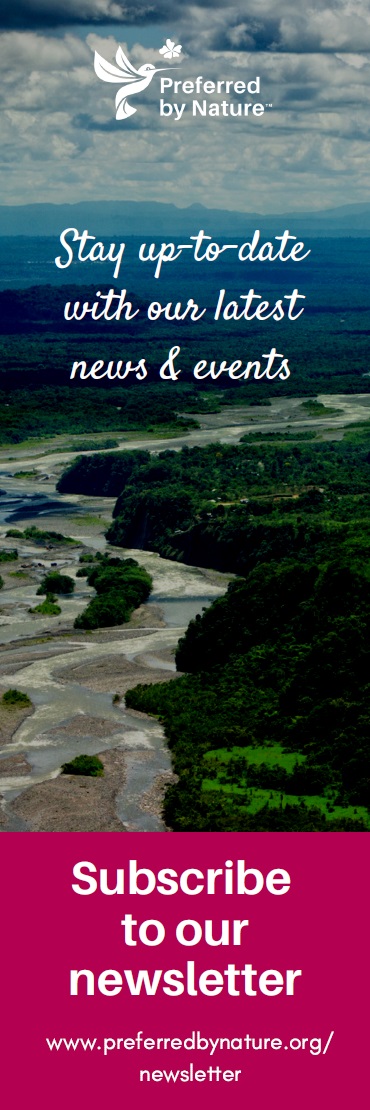 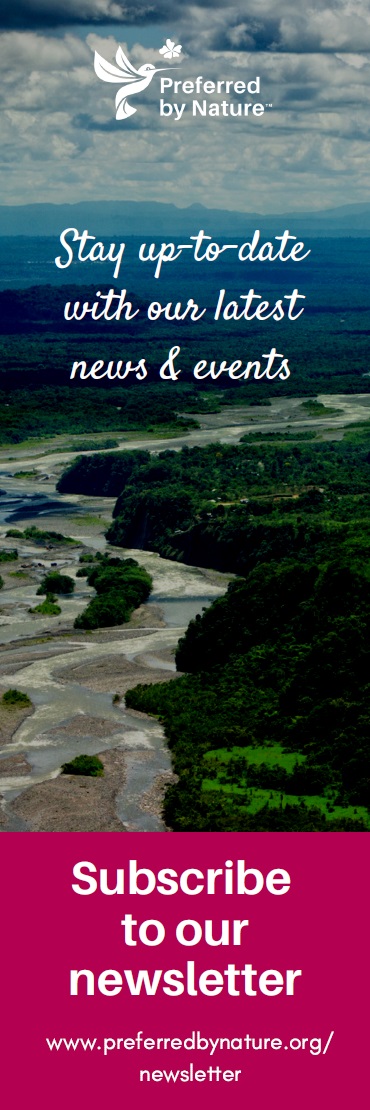 За насPreferred by Nature (известна преди като NEPCon) е международна организация с нестопанска цел, работеща в подкрепа на по-добро управление на земите и бизнес практики, които са в полза на хората, природата и климата. Постигаме това чрез изключително съчетание от сертификационни услуги за устойчивост, проекти, подкрепящи повишаването на осведомеността и развитие на умения и способности.Повече от 25 години ние работим за разработване на практически решения за стимулиране на положително въздействие в производствената сфера и веригите за доставки в над 100 държави. Фокусираме се върху земеползването, предимно чрез въздействие върху стоките от горите, селското стопанство и климата и свързани сектори като туризъм и опазване. Научете повече на www.preferredbynature.org.КонтактиНЕПКОН БЪЛГАРИЯ EООДАдрес: ул. „Любен Каравелов“ №86, ап.6 София, ПК 1142, БългарияИмейл: bulgaria@preferredbynaure.org Телефони: +359 894 465 910                 +359 894 465 912FSC™ A000535 | FSC accredited certification body | PEFC/01-44-49   FSC Chain of Custody StandardFSC-STD-40-004 V3-1FSC accreditation standard for Chain of Custody evaluationsFSC-STD-20-011 V4-2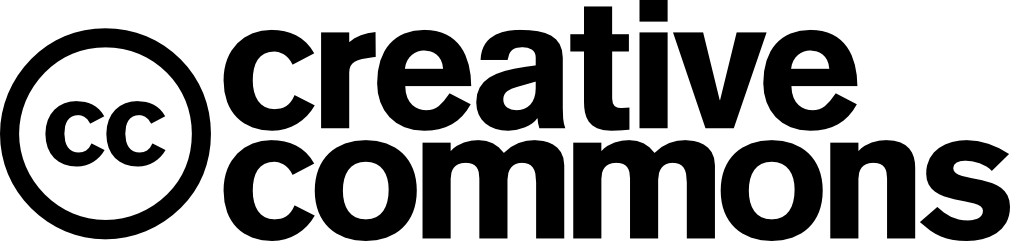 Preferred by Nature възприе политика на „отворен източник“, за да споделя това, което разработва, с цел напредък в устойчивостта. Тази разработка е публикувана под лиценза на Creative Commons Attribution Share-Alike 3.0 license. С настоящото се разрешава безвъзмездно на всяко лице, получило копие от този документ, да обработва документа без ограничения, включително без ограничение на правата за използване, копиране, модифициране, сливане, публикуване и/или разпространение на копия от документа, при следните условия:Горепосочената информация за авторски права и тази информация за разрешение трябва да бъдат включени във всички копия или важни части от документа. Ще се радваме да получим копие от всяка модифицирана версия.Трябва да кредитирате Preferred by Nature и да включите видим линк към нашия уебсайт www.preferredbynature.org. ИзискванеСертифициран изпълнителНе сертифициран изпълнителВъзлагащата организация притежава правото на собственост върху всички материали, които трябва да бъдат включени във възложения процес, и не се отказва от собствеността по време на възложена обработка XXСпоразумението за аутсорсинг между възлагащата организация и всеки изпълнител обхваща правото на FSC акредитирания сертифициращ орган да извършва одит на изпълнителя XОрганизацията предоставя документирани процедури на подизпълнителите (може да бъде документирана система за контрол или допълнение към споразумението за аутсорсинг)XОдитът на място на изпълнителите от Preferred by Nature е задължителен, ако аутсорсингът се счита за високорисков поради някоя от причините, посочени в Каре 1XПритежателят на сертификата трябва да включи външните компании/изпълнители в своята самооценка. Това може да бъде общо или отделно за всеки подизпълнител. XXДопълнителни доказателства по отношение на Основни FSC изисквания за условията на трудXXFSC CoC сертификационен код на притежателя на сертификата:Основен контакт за сертификата:Име на фирмата на изпълнителя:Лице за контакт с изпълнителя:Местоположение на изпълнителя:Описание на дейността включена в споразумението за аутсорсинг:Притежател на сертификатИзпълнителПодпис________________________Подпис____________________________Дата ____________________________Дата ________________________________ИзпълнителАдресДейност/ процес на аутсорсингЛице за връзкаДлъжностFSC CoC код (ако е приложимо)